  Автор фотографии и текста                                                               Ларионова Марина«Мой книжный герой»Для конкурсной работы я выбрала Мартина Идена – главного героя из одноименного романа Джека Лондона и создала авторскую фотоиллюстрацию к этой книге.Произведение повествует о судьбе обычного парня - моряка, который провел над собой огромную работу. Это история о человеке из «низов», который благодаря встрече с девушкой из высшего общества, стал самосовершенствоваться, изучать новое и пытаться войти в «высшее» общество. Мартин Иден – чист душой, он тянется к знаниям, к красоте, ко всему прекрасному в этой жизни.Когда он смог достичь успеха и его книги стали печататься, он не погряз в буржуазном обществе, где в первую очередь ценятся деньги, он сохранил умения любить, помогать и сострадать.Мартин Иден – это герой, который показывает, что человек имеет безграничные возможности и все в нашей жизни зависит только от нас самих. Я выбрала Мартина Идена потому, что хотела почувствовать себя сильнее, а книга Джека Лондона воодушевила меня и заставила больше поверить в себя.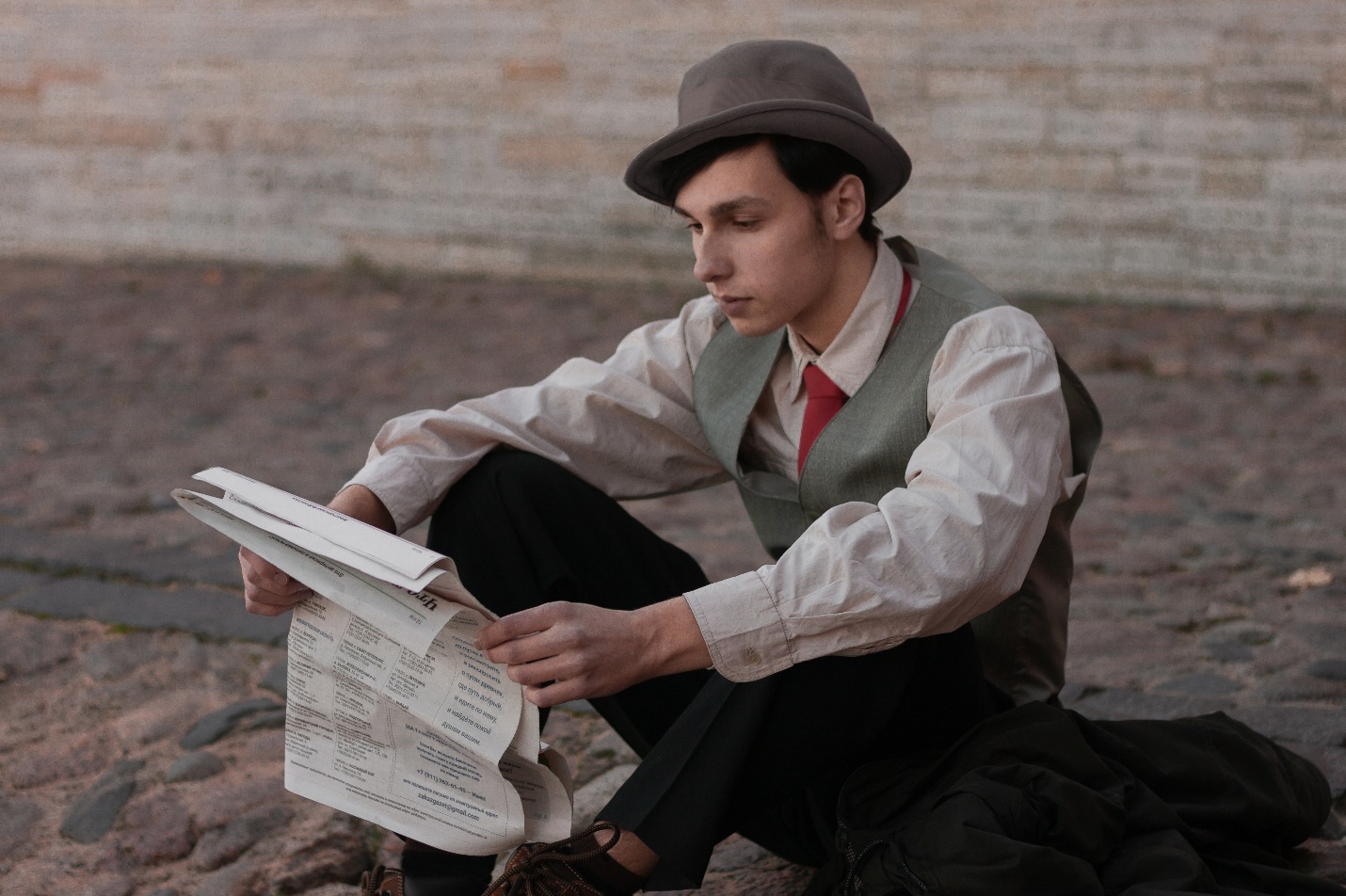 